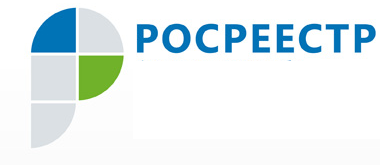 Пресс-релиз08.05.2019 Росреестр Югры: число заявлений о пересмотре кадастровой стоимости растет В Югорском Росреестре отмечают почти двукратный рост числа заявлений о пересмотре кадастровой стоимости в первом квартале 2019 года.140 заявлений о пересмотре кадастровой стоимости недвижимости поступило в первом квартале 2019 года в Комиссию по рассмотрению споров о результатах определения кадастровой стоимости при Управлении  Росреестра по ХМАО – Югре. Это почти вдвое больше, чем за аналогичный период прошлого года –  73 заявления.   Как считают специалисты Управления, на увеличение количества поступающих заявлений сказалось, в том числе, принятие Федерального закона № 334-ФЗ от 03.08.2018 "О внесении изменений в статью 52 части первой и часть вторую Налогового кодекса Российской Федерации", которым с 1 января 2019 года установлен новый порядок применения измененной в течение налогового периода кадастровой стоимости. «Если кадастровая стоимость изменяется в результате обжалования, то теперь можно  пересчитать налог на имущество за периоды, когда для его расчета применяли оспоренную стоимость. Таким образом, у налогоплательщиков появилась возможность вернуть деньги за предыдущие три года, - комментирует изменения в законодательстве руководитель Управления Владимир Хапаев.  Из 140 поданных заявлений в 1 квартале текущего года было принято к рассмотрению 115, в 40 %  случаев принято положительное для заявителей решение об установлении кадастровой стоимости в размере рыночной. В 2018 году этот показатель составлял 28 %.  Из числа правообладателей,  обратившихся в комиссию, физические лица составили 47 человек, юридические – 93.  Комиссия провела 5 заседаний по рассмотрению заявлений в отношении 92 объектов недвижимости, в том числе 123 земельных участков и 9 объектов капитального строительства. Полная информация о работе комиссии, в том числе о принятых решениях, графике работы доступна на сайте Росреестра в разделе "Кадастровая оценка" по ссылке "Пересмотр (оспаривание) кадастровой стоимости", "Информация о работе комиссии по рассмотрению споров о результатах определения кадастровой стоимости при Управлении Росреестра по ХМАО – Югре. Пресс-служба Управления Росреестра по ХМАО – Югре   